IEEE P802.11
Wireless LANsIEEE 802.11 Plenary Session #194July 11th – 15th, 2022IEEE 802.11 Opening Plenary, Monday July 11th 2022Presiding chair: Dorothy Stanley (Hewlett Packard Enterprise) opened the meeting at 10:33 Eastern Time (ET) and declared quorum for the session.1st Vice-chair (VC1):		Jon Rosdahl		Qualcomm2nd Vice-chair (VC2):		Robert Stacey		IntelSecretary:			Stephen McCann	Huawei Technologies Co., LtdThere are 511 Voters and 11 Ex Officio voters of IEEE 802.11*There were 287 people in the meeting (Webex), with 123 attending in person (in the room) and 402 on the IMAT attendance server.*who ask to be recognized as such in the 802.11 voters list.Notices (11-22-0834r0 slide #3)Chair: Please note the information about the meeting decorum.Are there any members of the press present?None.IEEE Staff presentChristy Bahn is the IEEE-SA Staff representative for IEEE 802.11.Vanessa LalittePlease note that this session requires a registration fee to be paid.Approve/modify working group agenda (11-22-0833r1)This is a summary of the meeting today.  Please note the schedule for this session on the separate tab “Schedule”.Chair: I suggest we approve this agenda.Move to approve the agenda 11-22-0833r1 for the Monday opening plenaryMoved: Stuart Kerry, 2nd: Marc EmmelmannNo objection to approving by unanimous consentMay 2022 WG MinutesMove to approve the May 2022 WG minutes document 11-22-0720r1Moved: Stephen McCann, 2nd: Jon RosdahlFollowing neither discussion nor dissent the minutes were approved by unanimous consent.New Attendees (11-22-0597r0 slide #4)Straw Poll:Are you a new attendee to IEEE 802.11?Yes: 14No: 155No answer: 0There is a new members’ meeting on Tuesday July 12th at 10:30 ET.  This is a tutorial for those new members to learn about IEEE 802.11.Call for essential Patents (11-22-0856r0)The current PatCom rules were read out, including the call for essential patents information, as shown by:https://development.standards.ieee.org/myproject/Public/mytools/mob/patut.pdf There were no issues raised regarding the call for essential patents.There was no response to the call for essential patents.Participation and Attendance (11-22-0856r0)The slides about IEEE 802 meeting participation and IEEE SA copyright were also read.Expected participant behavior was also announced.VC2: Please note the slide about voting in letter ballots (slide #20) and also the valid abstain response in ballots and also all Voters’ obligations to respond to ballots (slide #21).Chair: Recently there have been an IEEE 802.11-2022 COR-1 (series length 2) and LB266, a P802.11be letter ballot that had a series length of 1. There are several people who did not vote on either of these ballots and therefore they may lose their voting rights. The update to the voters list will be made after this July meeting, so that your attendance this week will be applied after any loss of voting rights.Q: Regarding the letter ballots, how many can you miss to maintain your voting rights?A: You can miss 1 out of the last 3 letter ballot series.Announcements (11-22-0834r0)Liaisons (slide #4)Chair: There was 1 incoming liaison from ETSI TC ITS requesting a copy of P802.11bd D4.0. I have responded to this liaison.EC and IEEE-SA standard board decisions (slides #5 and #6)Chair: The EC and IEEE-SA approved the items on the slides.Joint meetings & reciprocal credit with IEEE 802 groups (slide #8)Reminder that there are topics relevant to IEEE 802.11 to be covered in IEEE 802.18, IEEE 802.19, IEEE 802.24, IEEE 802.1 NENDICA Industry Connections Activity and IEEE 802 JTC1 SC.Logistics and Key events/activities (11-22-0859r1)Logistics (slides #5 - #9)There’s information about the room allocations within the hotel.Please note that the breakfast for Friday will be in a different location.There is a social event on Wednesday evening at 18:30 ET.For lunch there are various options as shown on slide #8.Straw PollIf you will be at one of the three meetings on Friday (802 EC Closing Plenary, the 802.11 Closing Plenary or the 802.1 " IEC/IEEE 60802" meeting) will you participate (eat/drink):With breakfast: 72AM break: 58PM break: 13Mixed mode meeting this week (slide #10)Please note the changes regarding this week’s mixed mode meeting.Please can local attendees not attach to the webex audio, as the in-room audio system is being provided using local equipment for the room.Attendance (slide #11)Remember that you need to record 12 slots [later correction – 9 slots needed] to meet your 75% attendance credit this week.This slide shows information about other WG meetings, future meetings and logistics during this plenary.Please use the online schedule at the IEEE 802 website for the online meeting times during this plenary. It can be adjusted to show times in your own time zone.Please remember to record your attendance for each slot during this plenary, using the IMAT tool: https://imat.ieee.org/802.11Social (slide #14)Please note that Tourism Montreal is helping to sponsor some of the social this week.Health and safety (slide #15)Please note the advice on this slide, especially if you feel sick.Registration (slide #17)You must have registered to attend this meeting.Please note that after 60 days, individuals who have not paid their registration fees loose most of their rights, including attending further IEEE 802 meetings. Once they have paid, they can re-attend.Chair: There is one exception to paying the registration fee. This is if you are an expert on a specific topic, such as some university experts who will be presenting in WNG SC this week.Status of all sub-groups (11-22-0834r0)Sub-groups summary (slides #12 - #13)Chair: This is a review of the current IEEE 802.11 groups. There are 3 PARs that need PAR extension requests this year, P802.11bb, P802.11bc and P802.11bd.Sub-Group Officer Status (slide #14)Chair: I would like to acknowledge all the assistance from the volunteers mentioned on this slide.Summary of Ballots (slide #17)This is a list of the IEEE 802.11 ballots and comment collections since the May 2022 session.Timelineshttps://www.ieee802.org/11/Reports/802.11_Timelines.htm No questionsGroup Summaries (11-22-0857r0)Special notes were mentioned for the following groups:Editors’ meeting and ANA (slides #3 & #4)There is an editors’ meeting at 07:00 ET on Tuesday morning. Other topics include the ANA status (11-11-0270r62).No questionsARC SC (slide #5)There has been 1 teleconference since the May 2022 meeting, discussing various architecture topics.There are 3 meetings in this session.No questionsCoex SC (slide #7)This standing committee will meet once this session.No questionsPAR SC (slide #9)There are 9 PARs for consideration this week.No questionsWNG (slide #10)There are 10 presentations planned for this session in 3 meetings.No questionsJTC1 SC (slide #11)There is 1 meeting during this session.No questionsREVme (slide #14)The objective for this session is to continue considering comments from the D1.0 letter ballot (LB258).No questionsTGaz (slide #15)The group is progressing work to resolve comments received in the initial SA ballot.There will also be a discussion about future support for 320 MHz ranging.No questionsTGbb (slide #18)The group hopes to resolve comments from the recently completed D2.1 comment collection.No questions.TGbc (slide #19)The work this session is to complete comments from the D3.0 re-circulation letter ballot.No questionsTGbd (slide #21)The group will work on comments from the recent SA re-circulation ballot on 11bd D5.0.No questionsTGbe (slide #24)The D2.0 initial letter ballot completed, with over 4000 comments received. The ballot did not achieve the 75% pass rate. The work this week will be to start working on these comments.No questionsTGbf (slide #26)The group will be working on comments received from the comment collection that completed at the end of May 2022.No questionsTGbh (slide #29)The group will address comments received from the D0.2 comment collection.No questionsTGbi (slide #30)There are 3 meetings during this session. The group will address requirements definitions.No questions.AIML TIG (slide #31)This will be the first session of this new TIG with 2 meetings during the week.No questions.AMP TIG (slide #32)This will be the first session of this new TIG with 2 meetings during the week.No questions.ITU ad-hoc (slide #34)There will be one meeting this week.No questions.Wi-Fi Alliance Liaison (11-22-0958r0)This is an update from the Wi-Fi Alliance.There was a face to face meeting in June 2022 and the next one is planned for October 2022.Q: Is WFA thinking of providing any requirements for the next 802.11 PHY project following 11be?A: Not at the moment, as it is a little too early.P802.11 Corrigendum (11-22-1034r1)There were 5 comments received on the P802.11-2020 Cor 1 D2.1 initial SA ballot, which passed with 100% approval. All of these comments will be rejected, as they can be passed to the editorial staff when the corrigendum is published.Chair: Following the relevant motions passing in 802.11, the plan is that the draft will be taken to the EC for unconditional approval to be forwarded to RevCom.No questions.TIG chair confirmation motions (11-22-0872r6)Motion 1: AIML TIG chairConfirm Xiaofei Wang as the IEEE 802.11 Artificial Intelligence/Machine Learning (AIML) TIG chair.Moved: Mark Hamilton, Seconded: Lei WangNo objection to approving by unanimous consent (Motion passes)Motion 2: AMP TIG ChairConfirm Bo Sun as the IEEE 802.11 Ambient Power IoT (AMP) TIG chair.Moved: Amelia Andersdotter, Seconded: Sai NandagopalanNo objection to approving by unanimous consent (Motion passes)AoBQ: I believe that there’s a tutorial this evening? What is the topic please?A: Yes, it’s a 802 technical plenary. Here is a link for more information: https://mentor.ieee.org/802-ec/dcn/22/ec-22-0146-00-00EC-802-technical-plenary-intro.pdfRecessMeeting recessed at 12:23 ET.Wednesday, July 13th 2022IEEE 802.11 Mid-week PlenaryCall to order at 13:34 Eastern Time (ET) by Dorothy Stanley (HPE).There were 143 people in the meeting (Webex), with 90 attending in person (in the room) and 302 on the IMAT attendance server.Approve/modify working group agenda (11-22-0833r3)Chair: There have been some minor changes to the agenda since the opening plenary.There is an additional Thursday AM2 TGbb slot that has been added. Several other slots have been released.Approve the agenda for the today’s meeting as shown in 11-22-0833r3Moved: Ian Sherlock, 2nd: Jim LansfordNo objection to approving by unanimous consent.Announcements (11-22-0835r1)Participation (slides #4 - #6)Please can you all remember to read this slide and understand that everyone is here as an individual subject matter expert.Call for essential patents (slide #7)This is the Call for Essential PatentsNo statementsNo questions.Meeting decorum (slide #8)No questions.Session specific individual experts (slide #9, also copied below)There is a policy whereby the WG chair can designate individual experts for each meeting. The individuals shown on the slide are regarded as such experts.Q: Jeff Bailey is attending as a student (for the whole week) and is not on a waiverA: Ok, thank you.List of 2022 July Designated experts:Individual experts who attend electronically for a specific purpose/presentation can be designated as such by the WG Chair, and receive a registration fee waiver and limited attendance rights.See section 5 in https://mentor.ieee.org/802-ec/dcn/17/ec-17-0090-25-0PNP-ieee-802-lmsc-operations-manual.pdf ,The Working Group Chair may designate specific individual experts who are allowed to participate in Working Group discussions via electronic means during an in-person meeting for the benefit of the group. These individuals are not considered to be attending the meeting and so they are not required to pay meeting fees and they do not get participation credit. The participation of these individuals should be limited to specific technical topics. Such participation shall be documented in the minutes of the Working Group meeting.The individuals listed below are hereby designated as specific individual experts on their respective topics and subject to the restrictions and benefits described in the 802 OM. Dorin Viorel – Cablelabs (COEX)Tong Li - Renmin University (WNG)Sumit Roy - University of Washington (WNG)Stefano Avallone - University of Napoli (WNG)Ioannis Lambadaris - Carleton University (WNG)For WNG, attendance for each is limited to the WNG timeslot in which the respective presentation is scheduled.IEEE 802 Chair – Paul NikolichPlease note the information about the IEEE 802 chair’s position.Election for a new 802 Chair and officers will be March 2024, Paul will be stepping down and not standing for reelection.IEEE 802 milestone awardThis is about an IEEE award for IEEE 802. Please contact Geoff Thompson if you are able to assist this effort.IETF Liaison (11-22-1094r0)The slides contain information about various IETF projects that may be of interest to IEEE 802.11.No questionsIEEE 1609 Liaison (11-22-1121r0)IEEE 1609 is a mid layer and security protocol with an interface to/from 802.11bd.IEEE 1609 appreciate the ongoing relationship with 802.11.The scope has been recently expanded to operate over LTE-V2X as well as DSRC.No questionsIEEE 802.18 Liaison (11-22-0840r1)This document summarizes the discussions within the IEEE 802.18 meetings this session.Joint calls with IEEE 802.19 regarding the “Table of Frequency Ranges” are continuing.No questions.IEEE 802.19 Liaison (11-22-1039r0)This document summarizes the discussions within the IEEE 802.19 meetings this session.No questions.IEEE 802 Nendica - Technical Plenary and PAR SCThese reports are deferred until Friday802.11 Operations Manual (11-14-0629r23)Chair: The idea is to consider approval of these document changes in September 2022.There have been several changes to the operations manual, especially based on some of the procedures that have been adopted through the Covid-19 pandemic regarding teleconference.Q: Regarding the changes about allowing motions in teleconferences, is this correct?Chair: Yes, as the updated changes are based on emails that I sent out in 2020.C: Ok, so perhaps I can make some further changes offline.Q: From now on, will we continue to be able to have motions in teleconferences.Chair: Yes, now that the pandemic is subsiding, I would like to still have motions in teleconferences. This change codifies that change. However, I wouldn’t expect motions to be scheduled in teleconferences at inconvenient times for the majority of members.Q: The suggestion of the times in section 8.2 seems difficult for Pacific time.Chair: OK, this will be reconsidered by the IEEE 802.11 officers.Q: I think we may need some extra procedures for mixed-mode meetings, such as queuing to make comments and other such items.Chair: Yes, I agree.Q: There are many straw polls in certain groups and these have become quite important. In mixed mode, it is difficult to determine which people are unhappy with the technical direction of the group.Chair: It is possible to have a recorded vote for straw polls. It is also possible for sub-groups to determine their own thresholds and criteria for straw polls. In addition, they can be recorded.C: But some of the straw polls are now quite meaningful.Chair: Yes, I agree. However, that is how the sub-groups have evolved to use them.Q: Is there such a thing as a recorded straw poll? Can this be inserted into clause 8.2?A: Yes, it can be considered.Q: I also think that information is being lost in straw polls. During this week, we are missing the show of hands that we used to have. It is very difficult to determine who is not content with a technical position. Perhaps recorded straw polls should be considered.C: Perhaps another section can be added to the operations manual about how to use electronic tools and voting systems.Chair: Ok, I understand. This information can be extracted from Webex.C: Recording straw poll participation in Webex is perhaps not so effective, as the subsequent minutes do not provide quick feedback.C: From a secretary’s point of view, this would be quite onerous. This is a lot of information to add to a document.C: Once we return to full face to face operation, will these teleconference changes still be in place?Chair: Yes, that is the effect of the proposal being codified in the draft rule changesC: Perhaps these changes can be revisited at some later point.C: I hope that we always maintain mixed-mode meetings and do not return to face-to-face only meetings.C: I expect recording straw polls would only be an occasional event and not for every straw poll.C: I think the concern is about knowing who has chosen various straw poll options. Can this just be shared locally by the chair of the meeting?Chair: Yes, his information must also be put into the minutes.C: Could names from Straw Polls be placed into the Webex chat window?Chair: That is a possibility. Even so, the information must be in the minutes.C: I disagree with that position. In a face to face meeting, it’s just the count of hands that is recorded in the minutes, not the names. I think there are mechanisms in Webex that will allow the results and names to be shown.Chair: Ok, that’s fair enough.C: I agree that straw polls are now used in a different way and I wonder if Webex can be used in a more efficient way.Q: Perhaps some trials can be performed?Chair: Yes, I think so. I’d like to take this discussion to the CAC.Chair: It would be useful to add a new section about mixed-mode meetings.Any other Business (AoB)IEEE 802 Chair: I am now serving my last term that will finish in March 2024. The IEEE 802 chair also appoints several positions, such as secretary and treasurer. I think that having some new people on the executive committee would be useful. If you are interested in any of these positions, please let me know.C: Age is just a number, so I wouldn’t want anyone in this meeting to feel that this is a criterion. So, if you are interested in any position, please put your name forward.RecessMeeting recessed at 15:00 ET.Friday, July 15th 2022IEEE 802.11 Closing PlenaryCall to order at 08:00 Eastern Time (ET) by Dorothy Stanley (HPE).There were 233 people in the meeting (Webex), with 68 attending in person (in the room) and 274 on the IMAT attendance server.Approve/modify working group agenda (11-22-0833r4)Chair: There have been some minor changes to the agenda since the opening plenary.Approve the agenda for the today’s meeting as shown in 11-22-0833r4Moved: Stuart Kerry, 2nd: Assaf KasherNo objection to approving by unanimous consent.Announcements (11-22-0835r2)Participation (slides #13 - #15)Please can you all remember to read this slide and understand that everyone is here as an individual subject matter expert.Call for Essential Patents (slide #16)This is the Call for Essential PatentsNo statementsNo questions.Meeting Decorum (slide #17)No questions.Next session and CAC meetings (slide #18)The next session of the IEEE 802.11 working group is from September  11-16th 2022. It will be a mixed mode meeting in Waikoloa, Hawaii, USA.Please be aware of future chair’s committee meetings (CAC), the first one of which will be on August 8th at 09:00 ET. Please note the deadline for the sub-group agendas.Sub-group minutesPlease note that sub-group minutes should be completed within 30 days from the close of this plenary.Letters of Assurance (LoA) (slide #18)Chair: please remember about the LoA requirements.There is one LoA request open at the moment.IEEE Store and ISO SC6 (slides #20 - #21)The IEEE 802.11bc draft D3.0 is now available.No questionsThe 802.11ax and 802.11ay LoA issues within ISO, are still ongoing.Press Releases (slide #22)There have been no recent press releases or blog statements since the May 2022 meeting. I will request IEEE staff to develop blogs/press releases for the new AIML and AMP TIGs and UHR SG if formed.IEEE 802 Public Visibility Standing Committee (slides #23 - #24)This IEEE 802 group is designed to increase the external visibility of IEEE 802.There was a Tech Talk about IEEE 802 coexistence in June 2022 and a link is shown in the slide.No questionsTreasury Report (ec-22-0111r0)VC1: This shows the treasurers’ report and is correct as of July 10th 2022.The session fees have been increased to cover the additional expense of the mixed-mode tools. The treasury is looking healthier now than earlier in the year.Monies from the January 2022 meeting has now been finalized.There are now 9 outstanding deadbeats at the moment.No questionsFuture 2022 Venues Straw Polls (11-22-0872r6 and also 11-22-0859r1)1. If the 2022 November Plenary Session is held in Bangkok, Thailand as an in-person only session, will you attend?Yes: 83No: 58No answer: 322. If the 2022 November Plenary Session is held in Bangkok, Thailand as a mixed-mode session, will you attend:Attend In-person: 76Attend Virtually (remotely): 72Will not attend plenary : 4No answer: 253. The 2022 September Interim Session will be held in Waikoloa, Hawaii as a mixed-mode session, will you attend:Attend In-person: 80Attend Virtually (remotely): 54Will not attend interim: 21No answer: 27Only people present in the room were asked to participate in the following straw polls:4. How many people would like to come back to this venue? Yes: 82No: 13Abstain: 925. Did you go to the social?Yes: 52No: 76. If you attended the social, did you like it?Yes: 43No: 2Future Venues Manager Report (11-22-0859r1)VC1: These slides shows the current status of future venues.Please note the items to consider for future sessions on slide #28.The March 2023 meeting in Atlanta will also have a delayed 40th anniversary celebration of IEEE 802.The registration page for the September 2022 meeting is open.No questionsTimelinesThere are changes to the TGbc, TGme, TGbh and TGbi timelines. Changes will be made to the timeline shortly.No questions.Attendance statistics (11-22-0858r1 slide #4)VC2: These slides are a summary of the attendance statistics and sub-group activities during this session. The numbers have been increasing slowly over the last year or so.WG Committee Reports (11-22-0858r1)Editors (slide #10)There will be a revision of the amendment ordering in September 2022.Chair: I would to have a round of applause for all our editors and MDR reviewers.No questions.ARC SC (slide #20)The group continued with the re-structuring of clause 6 discussion.There are some other future items regarding the IEEE Std 802 revision that will be discussed in more detail in September 2022.No questions.Coex SC (slide #25)There were several discussions during the meeting and there is still work to be done going forward regarding Wi-Fi/LAA/NR-U.They were some additional items about 5 GHz and 6 GHz bands in Europe. There may be some 802.11be coexistence issues with 802.11ax which needs to be studied in more detail within the 5 and 6 GHz bands.IEEE 802.15.4ab was discussed in the WNG SC this week and co-existence discussions may be considered in the future.No questions.PAR SC (slide #28)There were 9 PARs that were considered this week.No questions.WNG SC (slide #31)There were 11 presentations this session:“Next Generation SG formation” Ming Gan (Huawei) 1083r1“View on Beyond BE” Yusuke Tanaka (Sony) 965r1“Network Operator's Perspective on Next Generation WLAN” Akira Kishida (NTT) 961r0“Plans for Study Group formation” Rolf de Vegt (Qualcomm) 708r3“Priority Access- FCC R&O and Additional Use Cases” Subir Das (Peraton Labs) 1074r1“Tame ACK (TACK) in QUIC” Tong Li (Renmin University) 1061r0“Thoughts on Beyond 802.11be” Wook Bong Lee (Samsung) 932r0“Introduction to 802.15.4ab UWB and coexistence issues” Ben Rolfe (Blind Creek Associates) 1081r1“Cloud VR use case and requirements for beyond be” Ross Jian Yu (Huawei) 952r0“NS-3 Working Group on WiFi: An Update on 802.11ax and .11be Models” Sumit Roy (University of Washington) and Stefano Avallone (University of Napoli) 1072r2 & 1068r0“Clear Channel Assessment (CCA) behavior of commercial Wi-Fi equipment” Jeff Bailey (Carleton University) 998r04 of these presentations were from academia which was a good achievement.No questions.Motion 3: UHR SG formationRequest approval by the IEEE 802 LMSC to form an 802.11 Ultra High Reliability Study Group (UHR SG) with the intent of creating a PAR and CSD.   The Study Group will investigate technology which may improve reliability of WLAN connectivity, reduce latencies, increase manageability, increase throughput including at different SNR levels, and reduce device level power consumption, with a target start of the task group in May 2023.Note: Reference documents: 11-22-0708r3 and numerous additional WNG contributions on this topic.Moved: Rolf de Vegt, Seconded: Mike MontemurroResult: Yes: 134, No: 8, Abstain: 8 (Motion passes)[WNG SC Straw Poll Result: Y 216 / N 16 / A 30]JTC1 SC (slide #34)Some time was spent discussing the PSDO process and also the IPR issues regarding the IEEE 802.11ax ISO ballot. Until these are resolved, other IEEE 802.11 amendments will not be sent to ISO for adoption under the PSDO agreement. Progress is still rather slow.No questions.TGme (slide #41)This session continued to resolve comments from LB 258.There is an ad-hoc planned for August 23-25th in San Diego, CA, USA.TGaz (slide #45)The group has been working on comments from the SA re-circulation ballot. They expect to finish the remaining 10 comments shortly and then recirculate D6.0 before September 2022.No questions.TGbb (slide #50)The session has finished resolving comments from comment collection 42. The group is bringing a motion to the WG to approve a re-circulation ballot on D3.0 later in this meeting.No questions.TGbc (slide #54)The comment resolutions to comments from the D3.0 re-circulation ballot were completed this week.No questions.TGbd (slide #61)Comments from the SA re-circulation ballot were discussed during the session.No questions.TGbe (slide #65)Good progress was made this week and about 500 comments were resolved this week.The editor will create D2.1, incorporating these resolutions by the end of July.There will be an MAC ad-hoc meeting in San Diego, CA, USA from September 7-9th 2022.No questions.TGbf (slide #69)There were 4 meetings during this session.25% of the comments from comment collection 40 have been resolved. We expect that P802.11bf D1.0 will be available by September 2022.No questions.TGbh (slide #74)Comments from the recent comment collection were worked on during the session.No questions.TGbi (slide #79)There were discussion about the use cases and issues documents.The group requires some more submission documents to move forward.No questions.AIML TIG (slide #83)This was the first meeting of this TIG.There were initial discussions this session and work was started on a TIG report that will be continued on teleconferences.No questions.AMP TIG (slide #86)This was the first meeting of this TIG.4 submissions were discussed during this session outlining some use cases and potential technologies.No questions.ITU ad-hoc (slide #88)One meeting was held this week to review the status of M.1450 and M.1801 contributions in ITU-R. Additional WG11/802 contributions are planned for the November ITU-R meeting.No questions.Liaison Reports (11-22-0858r1)IEEE 802 Nendica - Technical Plenary (slide #108)This is report about the ongoing P802-REV and P802-REVc projects.In addition, there is an IEEE 802 architecture revision activity, although it is currently going slowly.Chair: There are several actions on slide #112 and I would like an IEEE 802.11 designee to attend this IEEE 802 group. Please send me an email if you interested in this activity.Chair: Regarding the IEEE 802 revision project, I would also like an IEEE 802.11 designee to track this, who can then report back to IEEE 802.11 and ARC.	No questionsWorking Group Motions (Old Business) (11-22-0872r6)Motion 4: WG Liaison OfficersMove to confirm the following liaison officers:Carlos Cordeiro (Wi-Fi Alliance)Peter Yee (IETF)John Kenney (IEEE 1609)Edward Au (802.18)Tuncer Baykas (802.19)Moved: Joseph Levy, Seconded: Marc EmmelmannNo objection to approving by unanimous consent (Motion passes)Motion 5: Cor-1 comment approvalApprove resolutions to the comments from the initial SA ballot on P802.11-2020/Cor1/D2.1 in 11-22/1034r1.Moved: Robert Stacey, Second: Stephen PalmResult: Yes: 88, No: 0, Abstain: 15 (Motion passes)Motion 6: Cor-1 Report to ECApprove document 11-22/1150r1 as the report to the IEEE 802 Executive Committee on the requirements for approval to forward P802.11-2020/Cor1 D2.1 to RevCom, and request the IEEE 802 Executive Committee to forward P802.11-2020/Cor1 D2.1 to RevCom.Moved: Robert Stacey, Second: Xiaofei WangResult: Yes: 103, No: 0, Abstain: 11 (Motion passes)Motion 7: JTC1 Liaison Response to ISO/IECThe IEEE 802.11 WG recommends to the IEEE 802 EC that the material in 11-22-0956-02 be used as the basis of a response to ISO/IEC JTC1/SC6, regarding the China NB’s technical comments on IEEE Std 802.11-2020 during FDIS ballot.NotesA similar motion passed with unanimous consent in the JTC1 SCThe response does not address the IPR related comment from Japan NBIt is assumed the IEEE 802.11 WG Chair will have editorial licenseMoved: Andrew Myles on behalf of the JTC1 SC, Second: Rich KennedyResult: Yes: 85, No: 0, Abstain: 16 (Motion passes)Motion 8: TGbb re-circulation letter ballotHaving approved resolutions to comments from LB 263 in doc. 11-22-0678r7 and resolutions to comments from CC 42 in doc. 11-22-0949r5 as well as resolutions to the findings in the MDR report in doc. 11-22-0975r1,Ask the WG to start a 30-day WG re-circulation LB for Draft 3.0.Moved: Nikola Serafimovski on behalf of TGbbNo objection to approving by unanimous consent (Motion passes)[TGbb: Move: Volker Jungnickel, 2nd: Tuncer Baykas, Result: 8/0/0]Motion 9: TGbb Approve D3.0 purchase releaseAsk the WG to make P802.11bb D3.0 available for purchase, conditional upon D3.0 passing WG re-circulation ballot.Moved: Nikola Serafimovski on behalf of TGbb, Second: Marc EmmelmannResult: Yes: 88, No: 2, Abstain: 16 (Motion passes)[TGbb: Move: Tuncer Baykas, 2nd: Volker Jungnickel, Result: Unanimous consent]Motion 10: TGbc re-circulation letter ballotHaving approved comment resolutions for all of the comments received from LB 264 on TGbc D3.0 as contained in document 11-22/0686r16,Instruct the editor to prepare Draft D4.0 incorporating these resolutions and additional changes to the draft as motioned per 11-18/2123r60,Approve a 15 day Working Group Recirculation Ballot asking the question “Should TGbc D4.0 be forwarded to SA Ballot?”Chair: Please can we change the duration from 10 to 15 days please.A: Yes, that’s fine.Moved: Marc Emmelmann on behalf of TGbc, Second: Dave HalaszNo objection to approving by unanimous consent (Motion passes)[TGbc: Moved: Stephen McCann, 2nd: Abhishek Patil, Result: 9/0/0] IEEE 802.18 Liaison update (11-22-1157r0)There was a discussion towards the end of this session regarding some new language terms from IEEE-SA P3400.The Bluetooth SIG potentially has some alternatives terms which will be investigated.C: I note that this group (P3400) is creating a list of inappropriate words that may then require changes to the IEEE 802.11 specification, so it needs to be monitored.Wireless Chairs Meeting (11-22-0835r2 slide #25)The next meeting is on August 3rd  2022 at 15:00 ET. Please contact the IEEE 802.11 chair or vice-chairs with a request for more information.Next Meeting (11-22-0835r2 slide #26)The proposed date of the next IEEE 802.11 meeting is September 11-16th 2022 in Waikoloa, Hawaii, USA as a mixed mode meeting.Any other Business (AoB)NoneAdjournmentHaving completed the agenda, the chair announced that the meeting was adjourned at 09:53 ET.Annex A: Attendance & AffiliationNote: Status reflects session attendance prior to application of ballot returns.Annex B : Working Group OfficersWorking GroupStanding CommitteesTask GroupsStudy Groups (SG) & Topic Interest Groups (TIG)Ad-Hoc Groups (AHG)Liaison Officials to non-IEEE 802 organizationsLiaison Officials to IEEE organizationsAnnex C : MinutesThis Annex contains references to all IEEE 802.11 SC/TG/SG & Ad Hoc Committee (AHC) minutes from this meeting.  Please note that they are NOT subject to the approval of these minutes, but are confirmed and approved by their individual group in the opening meeting at their next session.Annex D : Revisions and Standards Pipeline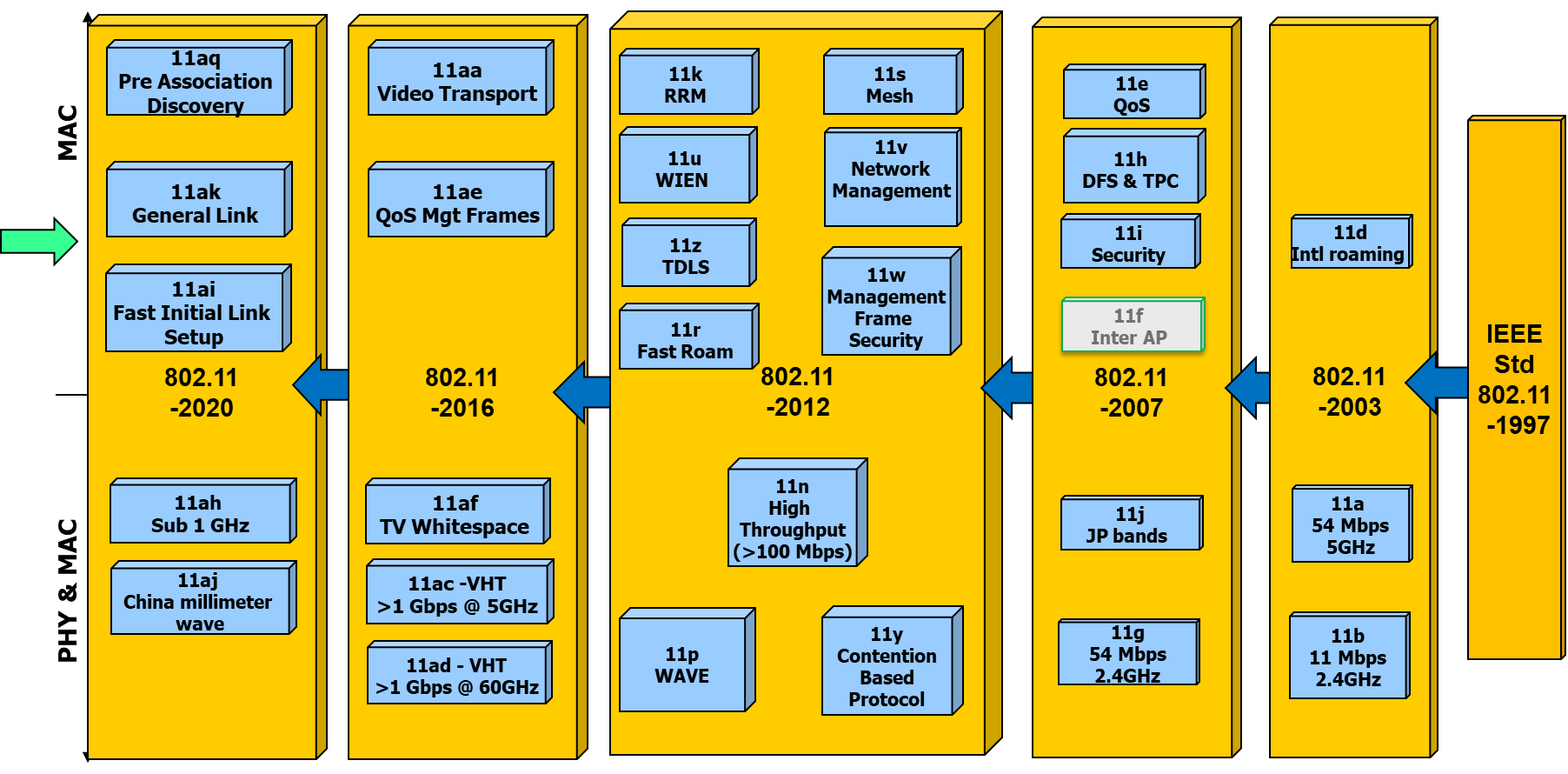 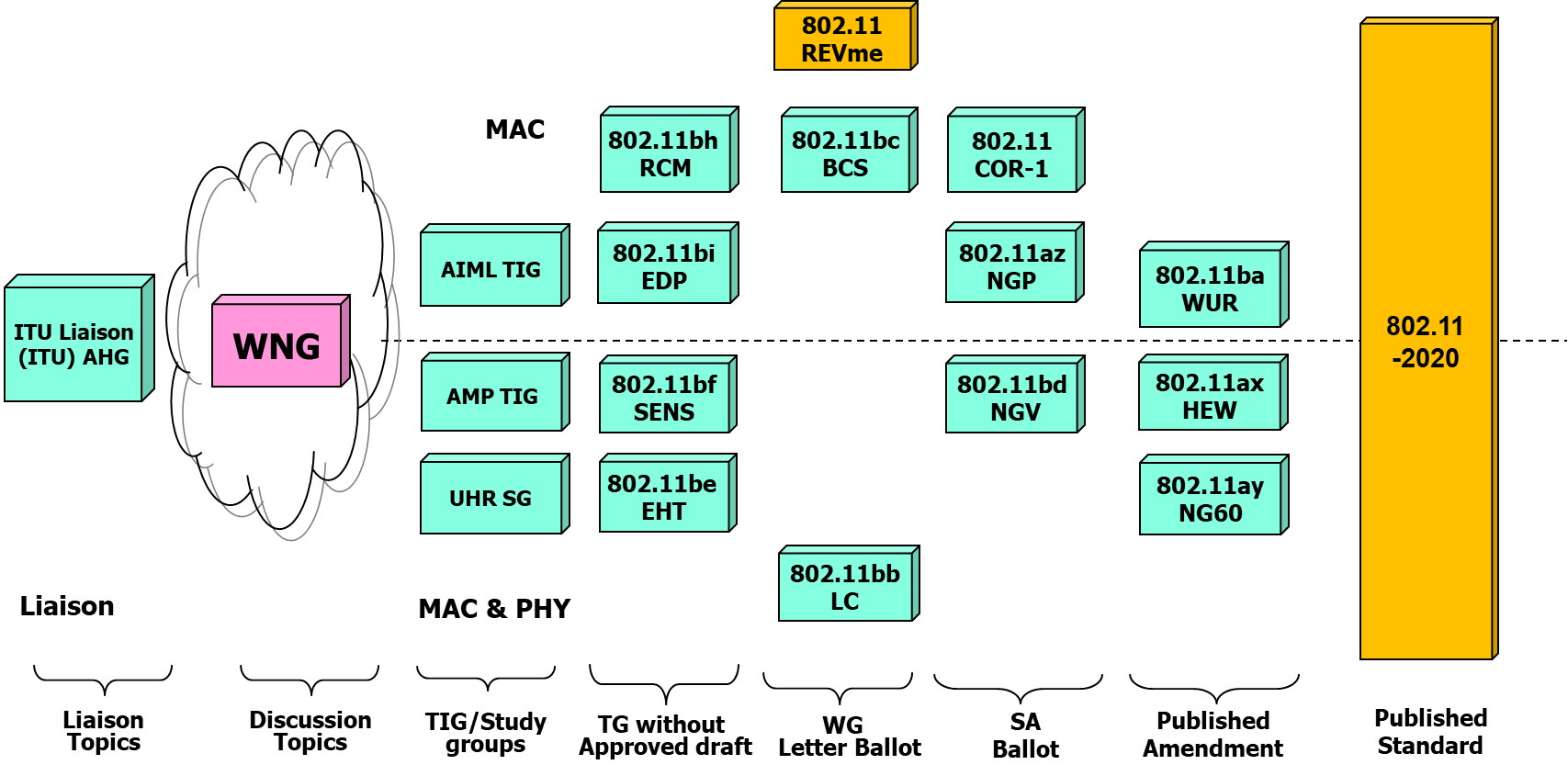 IEEE 802.11 Standards PipelineEnd.Minutes of the IEEE P802.11 Full Working GroupMinutes of the IEEE P802.11 Full Working GroupMinutes of the IEEE P802.11 Full Working GroupMinutes of the IEEE P802.11 Full Working GroupMinutes of the IEEE P802.11 Full Working GroupDate:  2022-08-16Date:  2022-08-16Date:  2022-08-16Date:  2022-08-16Date:  2022-08-16Author(s):Author(s):Author(s):Author(s):Author(s):NameCompanyAddressPhoneemailStephen McCannHuawei Technologies Co., LtdSouthampton, UKstephen.mccann@ieee.org NameAffiliationAttended >= 75%?StatusAbdelaal, Rana Broadcom Corporation TRUE VoterAbouelseoud, Mohamed Apple Inc. TRUE VoterAboulmagd, Osama Huawei Technologies Co., Ltd TRUE VoterAdachi, Tomoko TOSHIBA Corporation TRUE VoterAdakeja, olubukola Teradyne, Inc. TRUE Potential VoterAdhikari, Shubhodeep Broadcom Corporation TRUE VoterAgarwal, Peyush Broadcom Corporation TRUE VoterAhn, Woojin Korea Railroad Research Institute (KRRI) FALSE Non-VoterAio, Kosuke Sony Corporation TRUE VoterAjami, Abdel Karim Qualcomm Incorporated TRUE VoterAkhmetov, Dmitry Intel Corporation TRUE VoterAmalladinne, Vamsi Qualcomm Incorporated FALSE VoterAn, Song-Haur INDEPENDENT TRUE VoterAndersdotter, Amelia Sky UK Group TRUE VoterAnsley, Carol Cox Communications Inc. TRUE VoterArlandis, Diego Maxlinear Corp TRUE VoterArregui, Antonio Maxlinear TRUE VoterArrington, Arthur Air Network Solutions TRUE VoterAsai, Yusuke NTT TRUE VoterAsterjadhi, Alfred Qualcomm Incorporated TRUE VoterAu, Kwok Shum Huawei Technologies Co., Ltd TRUE ExOfficioAu, Oscar Origin Wireless TRUE VoterAvital, Ziv MaxLinear FALSE VoterAwater, Geert Qualcomm Incorporated TRUE VoterAygul, Mehmet Vestel TRUE VoterBadenes, Agustin Maxlinear Corp TRUE VoterBaek, SunHee LG ELECTRONICS TRUE VoterBahn, Christy IEEE STAFF TRUE VoterBaik, Eugene Qualcomm Incorporated TRUE VoterBailey, Jeffrey Carleton University FALSE Non-VoterBajko, Gabor MediaTek Inc. TRUE VoterBalakrishnan, Hari Ram NXP Semiconductors TRUE VoterBankov, Dmitry IITP RAS TRUE VoterBaron, stephane Canon Research Centre France TRUE VoterBatra, Anuj Apple, Inc. TRUE VoterBaykas, Tuncer Ofinno TRUE VoterBeg, Chris Cognitive Systems Corp. TRUE VoterBehnamfar, Firouz Apple Inc. TRUE AspirantBei, Jianwei NXP Semiconductors TRUE VoterBen Arie, Yaron Toga networks (a huawei company) TRUE VoterBerens, Friedbert FBConsulting Sarl FALSE VoterBerger, Christian NXP Semiconductors TRUE VoterBerkema, Alan HP Inc. TRUE VoterBluschke, Andreas Signify TRUE VoterBober, Lennert Fraunhofer Heinrich Hertz Institute FALSE VoterBoldy, David Broadcom Corporation TRUE VoterBorges, Daniel Apple, Inc. TRUE VoterBoyle, Vincent NSA FALSE Non-VoterBravo, Daniel Intel Corporation TRUE VoterBurkhardt, Frank Fraunhofer IIS TRUE Potential VoterCanchi, Radhakrishna Kyocera International Inc TRUE VoterCao, Rui NXP Semiconductors TRUE VoterCariou, Laurent Intel Corporation TRUE VoterCarney, William Sony Group Corporation TRUE VoterCavalcanti, Dave Intel Corporation TRUE VoterCepni, Gurkan Apple, Inc. TRUE VoterChakrabarti, Samita Verizon TRUE AspirantChang, Chen-Yi Mediatek TRUE VoterChaplin, Clint Self FALSE ExOfficioChappell, Matthew Cox Communications Inc. TRUE VoterChemrov, Kirill IITP RAS TRUE VoterChen, Cheng Intel Corporation TRUE VoterChen, Evelyn Ericsson AB TRUE VoterChen, Xiaogang ZEKU Technologies TRUE VoterChen, You-Wei MediaTek Inc. TRUE AspirantCheng, Paul MediaTek Inc. TRUE Votercheng, phoebe MediaTek Inc. TRUE VoterCheng, Xilin NXP Semiconductors TRUE VoterCHERIAN, GEORGE Qualcomm Incorporated TRUE VoterChiang, James MediaTek Inc. TRUE VoterChitrakar, Rojan Panasonic Asia Pacific Pte Ltd. TRUE VoterChiu, Lin-Kai MediaTek Inc. TRUE VoterChiu, WenHsien MediaTek Inc. FALSE AspirantChng, Shi Baw BAWMAN LLC TRUE Potential VoterCho, Hangyu LG ELECTRONICS TRUE VoterChoi, Jinsoo LG ELECTRONICS TRUE VoterChoo, Seungho Senscomm Semiconductor Co., Ltd. TRUE VoterChu, Liwen NXP Semiconductors TRUE VoterCHUN, JINYOUNG LG ELECTRONICS TRUE VoterChung, Bruce Realtek Semiconductor Corp. TRUE VoterChung, Chulho SAMSUNG TRUE VoterCoffey, John Realtek Semiconductor Corp. TRUE VoterCordeiro, Carlos Intel Corporation TRUE Voterda Silva, Claudio Meta Platforms, Inc. TRUE VoterDas, Dibakar Intel Corporation TRUE VoterDas, Subir Peraton Labs TRUE ExOfficioDash, Debashis Apple, Inc. TRUE VoterDauphinee, Leonard MAXLINEAR INC TRUE Voterde Vegt, Rolf Qualcomm Incorporated TRUE VoterDeLaOlivaDelgado, Antonio InterDigital, Inc. TRUE VoterDerham, Thomas Broadcom Corporation TRUE VoterDeshmukh, Mrugen InterDigital, Inc. TRUE AspirantDESMOULIN, Patrice Orange TRUE VoterDing, Yanyi Panasonic corporation TRUE VoterDogukan, Ali Vestel TRUE VoterDong, mingjie Huawei Technologies Co., Ltd TRUE VoterDong, Xiandong Xiaomi Inc. TRUE VoterDu, Rui Huawei Technologies Co., Ltd TRUE VoterDu, Zhenguo Huawei Technologies Co., Ltd TRUE VoterDuan, Ruchen SAMSUNG TRUE VoterEcclesine, Peter Cisco Systems, Inc. TRUE VoterEitan, Alecsander Qualcomm Technologies, Inc. TRUE VoterElSherif, Ahmed Qualcomm Incorporated TRUE VoterEmmelmann, Marc SELF / Koden-TI / Fraunhofer FOKUS TRUE VoterErceg, Vinko Broadcom Corporation FALSE VoterErkucuk, Serhat Ofinno TRUE VoterFan, Shuang ZTE Corporation TRUE Potential VoterFang, Juan Intel Corporation TRUE VoterFang, Yonggang MediaTek Inc. TRUE VoterFellhauer, Felix University of Stuttgart FALSE Non-Voterfeng, Shuling MediaTek Inc. TRUE VoterFerruz, David Maxlinear Corp TRUE VoterFischer, Matthew Broadcom Corporation TRUE VoterGan, Ming Huawei Technologies Co., Ltd TRUE VoterGangur, Trivikram Infineon Technologies TRUE VoterGao, Ning Guangdong OPPO Mobile Telecommunications Corp.,Ltd TRUE VoterGarg, Lalit Broadcom Corporation TRUE VoterGee, Thomas Qorvo TRUE Potential VoterGhaderipoor, Alireza MediaTek Inc. TRUE VoterGhosh, Chittabrata Meta TRUE VoterGilb, James General Atomics Aeronautical Systems, Inc. FALSE ExOfficioGodbole, sachin Broadcom Corporation TRUE VoterGodfrey, Tim Electric Power Research Institute, Inc. (EPRI) FALSE ExOfficioGong, Bo Huawei Technologies Co., Ltd TRUE VoterGorthi, Hemamali Infineon Technologies TRUE Potential VoterGOTO, Fumihide DENSO TRUE VoterGrandhe, Niranjan NXP Semiconductors TRUE VoterGrigat, Michael Deutsche Telekom AG TRUE VoterGu, Xiangxin UNISOC TRUE VoterGUIGNARD, Romain Canon Research Centre France TRUE VoterGuo, Jing NXP Semiconductors TRUE VoterGuo, Yuchen Huawei Technologies Co., Ltd TRUE VoterGupta, Binita Meta Platforms, Inc. TRUE VoterGupta, Raghvendra Broadcom Corporation TRUE Potential VoterGuthrie, Rebecca NSA - CCSS FALSE Non-Votergutierrez, luis Broadcom Corporation TRUE Potential VoterHaasz, Jodi IEEE SA FALSE Non-VoterHaider, Muhammad Kumail Facebook TRUE VoterHalasz, David Morse Micro TRUE Voterhamidouche, kenza Apple Inc. TRUE AspirantHamilton, Mark Ruckus/CommScope TRUE VoterHAN, CHONG pureLiFi TRUE VoterHan, Jonghun SAMSUNG TRUE VoterHAN, Xiao Huawei Technologies Co., Ltd TRUE VoterHandte, Thomas Sony Group Corporation TRUE VoterHandziski, Vlado R3 Solutions GmbH TRUE VoterHansen, Christopher Covariant Corporation TRUE VoterHarkins, Daniel Aruba Networks, Inc. TRUE VoterHarrison, Edward Anritsu Company TRUE VoterHart, Brian Cisco Systems, Inc. TRUE VoterHe, Chuanfeng Beijing OPPO telecommunications corp., ltd TRUE AspirantHenry, Jerome Cisco Systems, Inc. TRUE VoterHernandez, Marco National Institute of Information and Communications Technology (NICT) FALSE VoterHiertz, Guido Ericsson GmbH TRUE VoterHirata, Ryuichi Sony Group Corporation TRUE VoterHo, Duncan Qualcomm Incorporated TRUE VoterHsiao, Ching-Wen MediaTek Inc. TRUE AspirantHsieh, Hung-Tao MediaTek Inc. TRUE VoterHsu, Chien-Fang MediaTek Inc. TRUE VoterHsu, Ostrovsky Xiaomi Inc. TRUE VoterHu, Chunyu Facebook TRUE VoterHu, Mengshi Huawei Technologies Co., Ltd TRUE VoterHu, Shengquan MediaTek Inc. TRUE VoterHUANG, CHIHAN MediaTek Inc. TRUE VoterHuang, Guogang Huawei Technologies Co., Ltd TRUE VoterHuang, Lei Guangdong OPPO Mobile Telecommunications Corp.,Ltd TRUE VoterHuang, Po-Kai Intel Corporation TRUE VoterHuang, Qisheng ZTE Corporation TRUE VoterHuq, Kazi Mohammed Saidul Ofinno TRUE VoterHuszak, Gergely KONE FALSE Non-VoterHwang, Sung Hyun Electronics and Telecommunications Research Institute (ETRI) TRUE VoterIkegami, Tetsushi Meiji University FALSE VoterInohiza, Hirohiko Canon TRUE VoterIranzo, Salvador MaxLinear Corp TRUE VoterJang, Insun LG ELECTRONICS TRUE VoterJeffries, Timothy Futurewei Technologies TRUE VoterJeon, Eunsung SAMSUNG ELECTRONICS TRUE VoterJi, Chenhe Huawei Technologies Co., Ltd TRUE Voterjiang, feng Apple Inc. TRUE VoterJiang, Jinjing Apple, Inc. FALSE VoterJoh, Hanjin KT Corp. TRUE VoterJones, Allan Activision TRUE VoterJOO, SEONG-SOON ETRI FALSE Non-VoterJornet, Josep Miquel Northeastern University FALSE Non-VoterJuarez, Jorge Fraunhofer IIS TRUE Potential VoterJung, Insik LG ELECTRONICS TRUE VoterJungnickel, Volker Fraunhofer Heinrich Hertz Institute FALSE VoterKadampot, Ishaque Ashar Qualcomm Technologies, Inc. TRUE VoterKain, Carl USDOT; Noblis, Inc. TRUE VoterKakani, Naveen Qualcomm Incorporated TRUE Voterkamath, Manoj Broadcom Corporation TRUE AspirantKamel, Mahmoud InterDigital, Inc. TRUE VoterKancherla, Sundeep Infineon Technologies TRUE VoterKandala, Srinivas SAMSUNG TRUE VoterKang, HaoHua MediaTek Inc. TRUE VoterKANG, Kyu-Min Electronics and Telecommunications Research Institute (ETRI) TRUE VoterKasargod, Sudhir Infineon Technologies TRUE VoterKasher, Assaf Qualcomm Incorporated TRUE VoterKennedy, Richard Huawei Paris TRUE VoterKenney, John Toyota Motor North America TRUE VoterKerry, Stuart OK-Brit; Self TRUE VoterKhan, Naseem Leidos Engineering. LLC TRUE VoterKhorov, EVGENY IITP RAS TRUE VoterKim, Jeongki Ofinno TRUE VoterKim, Myeong-Jin SAMSUNG TRUE VoterKim, Sang Gook LG ELECTRONICS TRUE VoterKim, Sanghyun WILUS Inc. TRUE VoterKim, Wonjung LG Uplus FALSE VoterKim, Yongho Korea National University of Transportation TRUE VoterKim, Youhan Qualcomm Incorporated TRUE VoterKishida, Akira Nippon Telegraph and Telephone Corporation (NTT) TRUE VoterKitazawa, Shoichi Muroran IT TRUE VoterKlein, Arik Huawei Technologies Co., Ltd TRUE VoterKNECKT, JARKKO Apple, Inc. TRUE VoterKo, Geonjung WILUS Inc. TRUE VoterKota, Prashant Infineon Technologies TRUE VoterKoundourakis, Michail Samsung Cambridge Solution Centre TRUE VoterKozarev, Aleksandra MaxLinear Corp TRUE VoterKrebs, Alexander Apple Inc. FALSE Non-VoterKrieger, Ann US Department of Defense FALSE Non-VoterKu, Chung-Ta MediaTek Inc. TRUE AspirantKumar, Manish NXP Semiconductors TRUE VoterKumari, Warren Google FALSE VoterKuo, Chih-Chun MediaTek Inc. TRUE VoterKureev, Aleksey IITP RAS TRUE VoterKwak, Jin-Sam WILUS Inc. TRUE VoterLal, Kunal Synaptics Incorporated TRUE VoterLalam, Massinissa SAGEMCOM SAS TRUE VoterLalitte, Vanessa IEEE SA TRUE AspirantLan, Zhou Apple Inc. TRUE VoterLanante, Leonardo Ofinno TRUE VoterLansford, James Qualcomm Incorporated; University of Colorado at Boulder TRUE VoterLee, Hyeong Ho Netvision Telecom Inc. TRUE VoterLee, Nancy Signify TRUE VoterLee, Wookbong SAMSUNG TRUE VoterLei, E Haier Group Corporation FALSE Non-VoterLevesque, Chris qorvo TRUE VoterLevitsky, Ilya IITP RAS TRUE VoterLevy, Joseph InterDigital, Inc. TRUE VoterLi, Bo Northwestern Polytechnical University TRUE VoterLi, Jialing Qualcomm Technologies, Inc. TRUE VoterLi, Qinghua Intel Corporation TRUE VoterLi, Tong Renmin University of China FALSE Non-VoterLi, Yan ZTE Corporation FALSE VoterLi, Yapu Guangdong OPPO Mobile Telecommunications Corp.,Ltd TRUE VoterLi, Yunbo Huawei Technologies Co., Ltd TRUE VoterLim, Dong Guk LG ELECTRONICS TRUE VoterLin, Hsin-De MediaTek Inc. TRUE VoterLin, Wei Huawei Technologies Co., Ltd FALSE VoterLin, Yousi Huawei Technologies Co., Ltd TRUE VoterLin, Zinan InterDigital, Inc. TRUE VoterLindskog, Erik SAMSUNG TRUE VoterLIU, CHENCHEN Huawei Technologies Co., Ltd TRUE VoterLiu, Der-Zheng Realtek Semiconductor Corp. TRUE VoterLiu, Jeff Broadcom Corporation TRUE AspirantLiu, Jianhan MediaTek Inc. TRUE VoterLIU, XIANG FALSE Non-VoterLiu, Yong Apple, Inc. TRUE VoterLiu, Zhiqun Qualcomm Incorporated TRUE Potential VoterLoginov, Vyacheslav IITP RAS TRUE VoterLopez, Miguel Ericsson AB TRUE VoterLorgeoux, Mikael Canon Research Centre France TRUE VoterLou, Hanqing InterDigital, Inc. TRUE VoterLou, Hui-Ling NXP Semiconductors TRUE VoterLu, Kaiying MediaTek Inc. TRUE VoterLu, Liuming Guangdong OPPO Mobile Telecommunications Corp.,Ltd TRUE VoterLumbatis, Kurt CommScope, Inc. TRUE VoterLuo, Chaoming Beijing OPPO telecommunications corp., ltd. TRUE VoterLv, Lily Huawei Technologies Co., Ltd TRUE VoterLyakh, Mikhail ON Semiconductor TRUE VoterMa, Li MediaTek Inc. TRUE VoterMadpuwar, Girish Broadcom Corporation TRUE VoterMalichenko, Dmitrii onsemi TRUE VoterMalinen, Jouni Qualcomm Incorporated TRUE VoterMano, Hiroshi Koden Techno Info K.K. TRUE VoterMarks, Roger EthAirNet Associates FALSE ExOfficioMartinez Vazquez, Marcos MaxLinear Corp TRUE VoterMax, Sebastian Ericsson AB TRUE VoterMccann, Stephen Huawei Technologies Co., Ltd TRUE VoterMedda, Daniele International Hellenic University TRUE VoterMehrnoush, Morteza Facebook TRUE VoterMELZER, Ezer Toga Networks, a Huawei company TRUE VoterMemisoglu, Ebubekir Istanbul Medipol University; Vestel TRUE VoterMinotani, Jun Panasonic Corporation TRUE VoterMirfakhraei, Khashayar Zeku TRUE VoterMonajemi, Pooya Cisco Systems, Inc. TRUE VoterMontemurro, Michael Huawei Technologies Co., Ltd TRUE VoterMontreuil, Leo Broadcom Corporation TRUE VoterMorioka, Hitoshi SRC Software TRUE VoterMotozuka, Hiroyuki Panasonic Holdings Corporation TRUE VoterMukkapati, Lakshmi Narayana Wi-Fi Alliance TRUE Potential VoterMutgan, Okan Nokia TRUE VoterMyles, Andrew Cisco Systems, Inc. TRUE VoterNagai, Yukimasa Mitsubishi Electric Research Labs (MERL) FALSE Voternagata, kengo Nippon Telegraph and Telephone Corporation (NTT) TRUE VoterNaik, Gaurang Qualcomm Incorporated TRUE VoterNakano, Hiroki CAHI Corporation; Kyoto University TRUE VoterNam, Junyoung Qualcomm Incorporated TRUE VoterNam, Sol-eep Intellectual Discovery FALSE Non-VoterNamvar, Nima Charter Communications TRUE AspirantNandagopalan, SAI SHANKAR Synaptics TRUE VoterNarengerile, Narengerile Huawei Technologies Co., Ltd TRUE VoterNaribole, Sharan Apple Inc. TRUE VoterNassiri Toussi, Karim Broadcom Corporation TRUE VoterNayak, Peshal Samsung Research America TRUE VoterNg, Boon Loong Samsung Research America TRUE VoterNguyen, An U.S. Department of Homeland Security TRUE VoterNikolich, Paul self employed/various FALSE ExOfficioNoh, Yujin Senscomm TRUE VoterOmar, Hassan Huawei Technologies Co., Ltd TRUE VoterOrlando, Christian IEEE FALSE Non-VoterOrr, Stephen Cisco Systems, Inc. TRUE VoterOuchi, Masatomo Canon TRUE VoterPalm, Stephen Broadcom Corporation TRUE VoterPandey, Sheetal ON Semiconductor TRUE VoterPare, Thomas MediaTek Inc. TRUE VoterParekh, Jatin Arista Networks, Inc. TRUE VoterPark, Eunsung LG ELECTRONICS TRUE VoterPark, Minyoung Intel Corporation TRUE VoterPark, Sungjin Senscomm TRUE Potential VoterParsons, Glenn Ericsson AB TRUE ExOfficioPatil, Abhishek Qualcomm Incorporated TRUE VoterPatwardhan, Gaurav Hewlett Packard Enterprise TRUE VoterPeng, Lan Huawei Technologies Co., Ltd TRUE VoterPeng, Ronny MediaTek Inc. TRUE VoterPerahia, Eldad Hewlett Packard Enterprise TRUE VoterPetrick, Albert InterDigital, Inc. TRUE VoterPetry, Brian Broadcom Corporation TRUE VoterPettersson, Charlie Ericsson AB TRUE VoterPirhonen, Riku NXP Semiconductors FALSE VoterPorat, Ron Broadcom Corporation TRUE VoterPowell, Clinton Facebook FALSE ExOfficioPtasinski, Henry Element78 Communications LLC TRUE VoterPuducheri, Srinath Broadcom Corporation TRUE VoterPulikkoonattu, Rethnakaran Broadcom Corporation TRUE VoterPushkarna, Rajat Panasonic Asia Pacific Pte Ltd. TRUE VoterQi, Emily Intel Corporation TRUE VoterRai, Kapil Qualcomm Incorporated TRUE VoterRaissinia, Alireza Qualcomm Incorporated TRUE VoterRantala, Enrico-Henrik Zeku TRUE VoterRatnam, Vishnu Samsung Research America TRUE VoterRedlich, Oded Huawei Technologies Co., Ltd TRUE VoterRegev, Dror Toga Networks (a Huawei Company) TRUE VoterREICH, MOR Huawei Technologies Co., Ltd TRUE VoterRezk, Meriam Qualcomm Incorporated TRUE VoterRiegel, Maximilian Nokia TRUE VoterRison, Mark Samsung Cambridge Solution Centre TRUE VoterRobert, Joerg TU Ilmenau, Fraunhofer IIS FALSE VoterRodine, Craig Representing myself TRUE Potential VoterRolfe, Benjamin Blind Creek Associates FALSE VoterRosdahl, Jon Qualcomm Technologies, Inc. TRUE VoterRoy, Sayak NXP Semiconductors TRUE VoterRyu, Kiseon NXP Semiconductors TRUE VoterSahoo, Anirudha National Institute of Standards and Technology TRUE VoterSalem, Mohamed Huawei Technologies Co., Ltd FALSE VoterSambasivan, Sam AT&T TRUE VoterSand, Stephan German Aerospace Center (DLR) TRUE VoterSandhu, Shivraj Qualcomm Incorporated FALSE VoterSarris, Ioannis Adveos TRUE VoterSato, Naotaka Sony Group Corporation TRUE VoterSato, Takuhiro SHARP CORPORATION TRUE VoterSatrasala, Rajeshwari NXP Semiconductors TRUE VoterSchelstraete, Sigurd Maxlinear TRUE VoterSchweizer, Benedikt Apple Inc. TRUE AspirantScott, Andy NCTA TRUE VoterSegev, Jonathan Intel Corporation TRUE VoterSeo, Sangho Broadcom Corporation TRUE VoterSeok, Yongho MediaTek Inc. TRUE VoterSerafimovski, Nikola pureLiFi TRUE VoterSethi, Ankit NXP Semiconductors TRUE VoterShafin, Rubayet Samsung Research America TRUE VoterShaw, Amit Infineon Technologies TRUE VoterShellhammer, Stephen Qualcomm Incorporated TRUE ExOfficioShen, Andy Futurewei Technologies TRUE AspirantShen, Xiaoman Huawei Technologies Co., Ltd TRUE VoterSherlock, Ian Texas Instruments Inc. TRUE VoterShilo, Shimi Huawei Technologies Co., Ltd TRUE VoterShirakawa, Atsushi SHARP CORPORATION TRUE VoterShu, Tongxin Huawei Technologies Co., Ltd TRUE Potential VoterSinn, Ulrich Siemens AG TRUE VoterSmith, Graham SR Technologies TRUE VoterSmith, Luther Cable Television Laboratories Inc. (CableLabs) TRUE VoterSo, Youngwan Samsung Electronics Co., Ltd. FALSE Non-VoterSon, Ju-Hyung WILUS Inc. TRUE VoterSong, Hao Intel Corporation TRUE VoterSood, Ayush Infineon Technologies TRUE VoterSosack, Robert Molex Incorporated TRUE VoterSrinivasa, Sudhir NXP Semiconductors TRUE VoterSrivatsa, Veena Synaptics; Synaptics Incorporated TRUE VoterStacey, Robert Intel Corporation TRUE VoterStanley, Dorothy Hewlett Packard Enterprise TRUE VoterStavridis, Athanasios Ericsson AB TRUE VoterStepanov, Max Intel Corporation TRUE VoterStott, Noel Keysight Technologies TRUE VoterStrauch, Paul Qualcomm Incorporated TRUE VoterSu, Hang Broadcom Corporation TRUE VoterSU, HONGJIA Huawei Technologies Co., Ltd TRUE VoterSugirtharaj, David Ericsson AB TRUE AspirantSuh, JUNG HOON Huawei Technologies Co., Ltd TRUE VoterSumi, Takenori Mitsubishi Electric Corporation TRUE VoterSun, Bo ZTE Corporation TRUE VoterSun, Li-Hsiang Sony Corporation TRUE VoterSun, Yanbin Huawei Technologies Co., Ltd FALSE AspirantSun, Yanjun Qualcomm Incorporated TRUE VoterSURACI, FRANK U.S. Department of Homeland Security TRUE VoterSzott, Szymon AGH University of Science and Technology TRUE VoterTadahal, Shivkumar Broadcom Corporation TRUE Potential VoterTanaka, Yusuke Sony Group Corporation TRUE VoterTaori, Rakesh Infineon Technologies TRUE VoterThakore, Darshak Cable Television Laboratories Inc. (CableLabs) TRUE Potential VoterThakur, Sidharth Apple Inc. TRUE AspirantThota, Sri Ramya Infineon Technologies TRUE VoterTian, Bin Qualcomm Incorporated FALSE VoterTolpin, Alexander Intel Corporation TRUE VoterTorrijo, Alejandro MaxLinear Corp TRUE VoterTrainin, Solomon Qualcomm Incorporated TRUE VoterTsai, Tsung-Han MediaTek Inc. TRUE VoterTsodik, Genadiy Huawei Technologies Co., Ltd TRUE VoterTsujimaru, Yuki Canon Inc. TRUE VoterTU, Chunjiang Bestechnic INC. TRUE VoterTurner, Michelle IEEE STAFF FALSE Non-VoterUln, Kiran Infineon Technologies TRUE VoterUrabe, Yoshio Panasonic Holdings Corporation TRUE VoterVan Nee, Richard Qualcomm Incorporated TRUE VoterVan Zelst, Allert Qualcomm Incorporated TRUE VoterVarshney, Prabodh Nokia TRUE VoterVenkatesan, Ganesh Intel Corporation TRUE VoterVerenzuela, Daniel Sony Corporation TRUE VoterVerma, Lochan Apple Inc. FALSE VoterVerma, Sindhu Broadcom Corporation TRUE VoterVermani, Sameer Qualcomm Incorporated TRUE VoterVicent Colonques, Santiago Maxlinear Corp TRUE VoterVIGER, Pascal Canon Research Centre France TRUE VoterVituri, Shlomi Intel Corporation TRUE Potential VoterWang, Chao Chun MediaTek Inc. TRUE VoterWang, Hejun Haier Group Corporation TRUE AspirantWang, Huizhao Quantenna Communications, Inc. TRUE VoterWang, Lei Futurewei Technologies TRUE VoterWang, Qi Apple, Inc. TRUE VoterWang, Shukun Beijing OPPO telecommunications corp., ltd. TRUE AspirantWang, Steven Qi Huawei Technologies Co., Ltd TRUE VoterWang, Xiaofei InterDigital, Inc. TRUE VoterWang, Yi Huawei Technologies Co., Ltd FALSE Non-VoterWang, Yi-Hsiu Zeku TRUE VoterWang, Zisheng ZTE Corporation FALSE VoterWant, Roy Google TRUE VoterWard, Lisa Rohde & Schwarz TRUE VoterWei, Dong NXP Semiconductors TRUE VoterWendt, Matthias Signify TRUE VoterWentink, Menzo Qualcomm Incorporated TRUE VoterWilhelmsson, Leif Ericsson AB TRUE VoterWu, Kanke Qualcomm Incorporated FALSE VoterWu, Tianyu Apple, Inc. TRUE VoterWu, Wayne MediaTek Inc. TRUE VoterWullert, John Peraton Labs TRUE VoterXia, Qing Sony Corporation TRUE AspirantXiao, Bo ZTE Corporation TRUE VoterXin, Liangxiao Sony Corporation TRUE VoterXin, Yan Huawei Technologies Co., Ltd TRUE VoterXu, Fangxin Longsailing Semiconductor TRUE AspirantXu, Weijie Beijing OPPO telecommunications corp., ltd. TRUE AspirantXu, Yanchao Zeku TRUE Potential VoterXue, Qi Qualcomm Incorporated TRUE VoterYAGHOOBI, HASSAN Intel Corporation TRUE VoterYamada, Ryota SHARP CORPORATION TRUE VoterYan, Aiguo Zeku TRUE VoterYan, Zhongjiang Northwestern Polytechnical University TRUE VoterYang, Bo Huawei Technologies Co., Ltd TRUE VoterYang, Jay Nokia TRUE VoterYang, Lin Qualcomm Incorporated TRUE VoterYang, Mao Northwestern Polytechnical University TRUE VoterYANG, RUI InterDigital, Inc. TRUE VoterYang, Steve TS MediaTek Inc. TRUE VoterYang, Xun Huawei Technologies Co., Ltd FALSE VoterYano, Kazuto Advanced Telecommunications Research Institute International (ATR) TRUE VoterYee, James MediaTek Inc. TRUE VoterYee, Peter NSA-CSD TRUE VoterYi, Yongjiang Spreadtrum Communication USA, Inc TRUE VoterYin, Shuang Google FALSE Non-VoterYokoyama, Takahiro Association of Radio Industries and Businesses (ARIB) TRUE VoterYong, Su Khiong Apple, Inc. TRUE VoterYoon, Kangjin Meta FALSE Non-VoterYoung, Christopher Broadcom Corporation TRUE VoterYu, Jian Huawei Technologies Co., Ltd TRUE VoterYu, Mao Anyka TRUE VoterYuan, Fangchao Huawei Technologies Co., Ltd TRUE VoterZein, Nader NEC Europe (NLE) TRUE VoterZeng, Yan Huawei Technologies Co., Ltd FALSE VoterZhang, Hongyuan NXP Semiconductors TRUE VoterZhang, Jiayi Ofinno TRUE VoterZHANG, JIAYIN Huawei Technologies Co., Ltd TRUE VoterZhang, Yan NXP Semiconductors TRUE VoterZhou, Lei H3C Technologies Co., Limited TRUE VoterZhou, Pei Guangdong OPPO Mobile Telecommunications Corp.,Ltd TRUE VoterZhou, Renlong ZTE Corporation TRUE Potential VoterZhu, lihua Ruijie Networks Co., Ltd TRUE AspirantZhu, Peiying Huawei Technologies Co., Ltd TRUE VoterZuniga, Juan Carlos Cisco Systems, Inc. TRUE VoterZuo, Zhisong Guangdong OPPO Mobile Telecommunications Corp.,Ltd TRUE AspirantName (Affiliation)PositionContact DetailsDorothy Stanley
(HP Enterprise)IEEE 802.11 Working Group Chair+1( 630) 363-1389 
dstanley@ieee.orgJon Rosdahl
(Qualcomm)1st Vice Chair (Venues and meeting planning)
Treasurer+1 (801) 492-4023
jrosdahl@ieee.orgRobert Stacey
(Intel Corporation)2nd Vice Chair (Rules and reflectors)
IEEE 802 (LMSC) EC delegate+1 (503) 712 4447
robert.stacey@intel.comStephen McCann
(Huawei Technologies Co., Ltd)Secretarystephen.mccann@ieee.orgPeter Ecclesine
(Cisco Systems, Inc.)Co-Technical Editor+1 (408) 710-3403
petere@ieee.orgRobert Stacey
(Intel Corporation)Co-Technical Editor
802.11 Assigned Numbers Authority+1 (503) 712 4447
robert.stacey@intel.comName (Affiliation)PositionContact DetailsJim Lansford
(Qualcomm)Wireless Next Generation (WNG) Chair+1-719-286-8660
jim.lansford@ieee.orgMark Hamilton
(Ruckus Wireless)Architecture (ARC) Chair+1 (303) 818-8472
mark.hamilton2152@gmail.comJon Rosdahl
(Qualcomm)Project Authorization Request (PAR) review Chair+1 (801) 492-4023
jrosdahl@ieee.orgAndrew Myles
(Cisco)Coexistence Standing Committee Chair+61 418 656587
amyles@cisco.comName (Affiliation)PositionContact DetailsJonathan Segev (Intel Corporation)TGaz Chair
Next Generation Positioning (NGP)+972-54-2403587
jonathan.segev@intel.comNikola Serafimovski (pureLiFi)TGbb Chair
Light Communication (LC)+44 131 516 1816
nikola.serafimovski@purelifi.com Marc Emmelmann (Koden-TI)TGbc ChairBroadcast Services (BCS)marc.emmelmann@me.comBo Sun (ZTE)TGbd ChairNext Generation V2X (NGV)sun.bo1@zte.com.cnAlfred Asterjadhi(Qualcomm)TGbe ChairExtremely High Throughput (EHT)aasterja@qti.qualcomm.comTony Xiao Han(Huawei Technologies Co., Ltd)TGbf ChairWLAN Sensing (SENS)tony.hanxiao@huawei.com Mark Hamilton(Ruckus/CommScope Wireless)TGbh ChairRandom and Changing MAC address (RCM)+1 (303) 818-8472
mark.hamilton2152@gmail.comCarol Ansley(Cox Communications)TGbi ChairEnhanced Data Privacy (EDP)carol@ansley.com Michael Montemurro (Huawei Technologies Co., Ltd)TGme Chair
802.11 revision project - P802.11REVmemontemurro.michael@gmail.com Name (Affiliation) PositionContact DetailsXiaofei Wang(InterDigital)Artificial Intelligence/Machine Learning (AIML) TIGXiaofei.Wang@interdigital.com Bo Sun(ZTE)Ambient Power IoT (AMP) TIGsun.bo1@zte.com.cn Name (Affiliation) PositionContact DetailsHassan YAGHOOBI(Intel)ITU Ad-Hochassan.yaghoobi@intel.com Name (Affiliation)PositionContact DetailsPeter Yee
(Akayla)Liaison to IETF
(Internet Engineering Task Force)
peter@akayla.com Carlos Cordeiro(Intel)Liaison to WFA
(Wi-Fi Alliance)carlos.cordeiro@intel.com Name (Affiliation)PositionContact DetailsEdward Au(Huawei Technologies Co., Ltd)Liaison to IEEE 802.18edward.ks.au@gmail.com Tuncer Baykas
(Istanbul Medipol Universitesi)Liaison to IEEE 802.19tbaykas@ieee.org John Kenney(Toyota)Liaison to IEEE 1609jkenney@us.toyota-itc.com WGTE22-0967r0TGmeTG22-1155r1TGazTG22-1183r0TGbbTG22-1156r0TGbcTG22-0774r0TGbdTG22-1096r0TGbeTG22-1077r5TGbfTG22-1151r0TGbhTG22-1272r0TGbiTG22-1153r0COEXSC22-1310r0WNGSC22-1040r0JTC 802SC22-1346r0ARCSC22-1127r0PARSC22-0948r0AIMLTIG22-1132r1AMPTIG22-1136r0